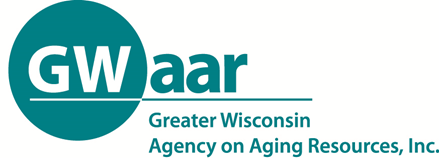 High-level Criteria for Evidence-Based Health Promotion Programs for Older AdultsMust meet all of the qualifications below:Demonstrated to be effective for improving the health and wellbeing or reducing disease, disability and/or injury among older adults.Undergone Experimental or Quasi-Experimental Design.Full translation has occurred in a community site. Dissemination products have been developed and are available to the public.Programs included Programs listed here are examples of programs that meet high level criteria. Other programs may meet criteria that are not included on this list.  For questions on additional programs not listed here, please contact:  Angie Sullivan, MS, CHESOAA Consultant- Health Promotion SpecialistGreater Wisconsin Agency on Aging Resources (GWAAR)Office: 608-228-8081 angela.sullivan@gwaar.orgNote: this list is regularly updated. For most up-to-date information, contact your Area Agency on AgingActive ChoicesActive Living Every DayA Matter of BalanceArthritis Foundation Exercise ProgramArthritis Foundation Aquatics Exercise classArthritis Foundation Tai Chi ProgramArthritis Self-Management (Self-Help) ProgramBetter Choice, Better Health—ArthritisBetter Choice, Better Health—DiabetesBetter Choice, Better Health (online CDSMP)Brief Intervention & Treatment for Elders (BRITE)Care Transitions InterventionChronic Disease Self-Management Program (Living Well with Chronic Conditions)Chronic Pain Self-Management ProgramCommunity Stress Busting Program for CaregiversCoping with CaregivingDiabetes Self-Management Program (Healthy Living With Diabetes)Enhance FitnessEnhance WellnessFalls TalkFallScapeFit and Strong!Geri-Fit® Strength Training WorkoutHealthy IDEAS (Identifying Depression, Empowering Activities for Seniors)Healthy Moves for Aging WellHome MedsIMPACT (Improving Mood-Promoting Access to Collaborative Treatment)MedOptzMental Health First Aid (per SAMSA)National Diabetes Prevention Program (NDPP)New York University Caregiver Intervention (NYCI)Positive Self-Management Program for HIVPowerful Tools for CaregiversPrevention and Management of Alcohol Problems in Older Adults (SBIRT program)WISE (AODA/mental health)Program of All Inclusive Care for the Elderly (PACE)Program to Encourage Active, Rewarding Lives for Seniors (PEARLS)Programa de Manejo Personal de la Artritis (Spanish Arthritis Self-Management Program)Programa de Manejo Personal de la Diabetes (Spanish Diabetes Self-Management Program)Reducing Disability in Alzheimer’s Disease (RDAD)Resources for Enhancing Alzheimer’s Caregiver Health II (REACH II)SAVVY CaregiverSTAR Caregivers (STAR-C)Stay Active and Independent for Life Strength and Balance Program (SAIL)Stepping OnStress-Busting Program for Family Caregivers
Strong for LifeStrongBodies Strength Training Program (formerly StrongWomen)Tai Chi: Moving for Better BalanceTCARE® Support System (Tailored Caregiver Assessment & Referral®)
Tomando Control de su Salud (Spanish Chronic Disease Self-Management Program)Walk with EaseOther examples (Wisconsin):No Falls (Fall prevention program being done in Dane County, WI)Tai Chi Fundamentals (if used under CDC guidelines for EB fall prevention Tai Chi)_______________________________________________________________________For more detail on the listed programs, see the following resources below:National Council on Aginghttp://www.ncoa.org/improve-health/center-for-healthy-aging/Administration on Aging/Administration for Community Livinghttp://www.aoa.acl.gov/AoA_Programs/hpw/index.aspxSAMSAhttp://www.nrepp.samhsa.gov/landing.aspxWisconsin Institute for Healthy Agingwww.wihealthyaging.org